Supplementary MaterialTable S1. Comparison of the grade points in the subject English using groups 1 to 6.Notes. G1 = student-athletes with Additives Abitur at Elite Sport School 1, G2 = student-athletes without Additives Abitur at Elite Sport School 1, G3 = student-athletes without Additives Abitur at Elite Sport School 2/3, G4 = dropouts at Elite Sport School 1, G5 = dropouts at Elite Sport School 2/3, G6 = non-student-athletes at comprehensive schools, T = Time of Measurement, RM-ANOVA = Repeated-Measures Analysis of VarianceFigure S1. Development of the grade points in the subject English (from 0 = insufficient to 15 = very good).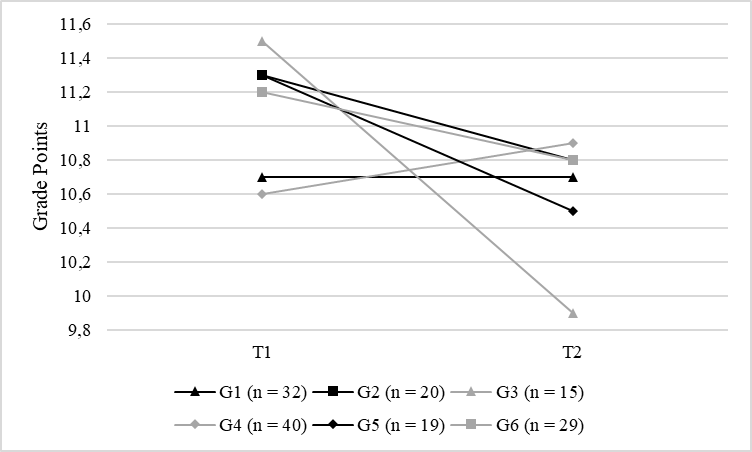 Notes. T = Time of Measurement, G1 = student-athletes with Additives Abitur at Elite Sport School 1, G2 = student-athletes without Additives Abitur at Elite Sport School 1, G3 = student-athletes without Additives Abitur at Elite Sport School 2/3, G4 = dropouts at Elite Sport School 1, G5 = dropouts at Elite Sport School 2/3, G6 = non-student-athletes at comprehensive schoolsTable S2. Comparison of English performances using groups 1 and 6. Notes. G1 = student-athletes with Additives Abitur at Elite Sport School 1, G6 = non-student-athletes at comprehensive schools, T = Time of Measurement, RM-ANOVA = Repeated-Measures Analysis of VarianceTable S3. Comparison of English performances using groups 2 and 6. Notes. G2 = student-athletes without Additives Abitur at Elite Sport School 1, G6 = non-student-athletes at comprehensive schools, T = Time of Measurement, RM-ANOVA = Repeated-Measures Analysis of VarianceTable S4. Comparison of English performances using groups 3 and 6. Notes. G3 = student-athletes without Additives Abitur at Elite Sport School 2/3, G6 = non-student-athletes at comprehensive schools, T = Time of Measurement, RM-ANOVA = Repeated-Measures Analysis of VarianceTable S5. Comparison of English performances using groups 4 and 6. Notes. G4 = dropouts at Elite Sport School 1, G6 = non-student-athletes at comprehensive schools, T = Time of Measurement, RM-ANOVA = Repeated-Measures Analysis of VarianceTable S6. Comparison of English performances using groups 5 and 6. Notes. G5 = dropouts at Elite Sport School 2/3, G6 = non-student-athletes at comprehensive schools, T = Time of Measurement, RM-ANOVA = Repeated-Measures Analysis of VarianceTable S7.  Comparison of English performances using groups 2 and 4. Notes. G2 = student-athletes without Additives Abitur at Elite Sport School 1, G4 = dropouts at Elite Sport School 1, T = Time of Measurement, RM-ANOVA = Repeated-Measures Analysis of VarianceTable S8. Comparison of English performances using groups 3 and 5. Notes. G3 = student-athletes without Additives Abitur at Elite Sport School 2/3, G5 = dropouts at Elite Sport School 2/3, T = Time of Measurement, RM-ANOVA = Repeated-Measures Analysis of VarianceTable S9. Comparison of English performances using groups 1 and 2. Notes. G1 = student-athletes with Additives Abitur at Elite Sport School 1, G2 = student-athletes without Additives Abitur at Elite Sport School 1, T = Time of Measurement, RM-ANOVA = Repeated-Measures Analysis of VarianceTable S10. Comparison of English performances using groups 1 and 3. Notes. G1 = student-athletes with Additives Abitur at Elite Sport School 1, G3 = student-athletes without Additives Abitur at Elite Sport School 2/3, T = Time of Measurement, RM-ANOVA = Repeated-Measures Analysis of VarianceGrade PointsGrade PointsRM-ANOVARM-ANOVARM-ANOVARM-ANOVARM-ANOVARM-ANOVAGroupsnTMSDType of effectFdf1df2p-valuepart. η²G132110.73.1Group0.15149.982.005G132210.72.5Group0.15149.982.005G2 20111.32.5Group0.15149.982.005G2 20210.83.0Group0.15149.982.005G315111.52.2Time10.51149.001.066G31529.92.2Time10.51149.001.066G4 40110.62.2Time10.51149.001.066G4 40210.92.5Time10.51149.001.066G5 19111.32.0Group × Time2.65149.026.081G5 19210.52.4Group × Time2.65149.026.081G6 29111.22.2Group × Time2.65149.026.081G6 29210.81.8Group × Time2.65149.026.081English PerformancesEnglish PerformancesRM-ANOVA RM-ANOVA RM-ANOVA RM-ANOVA RM-ANOVA RM-ANOVA GroupsnTMSDType of effectFdf1df2p-valuepart. η²TOEFL ITP®: Total ScoreTOEFL ITP®: Total ScoreTOEFL ITP®: Total ScoreTOEFL ITP®: Total ScoreTOEFL ITP®: Total ScoreTOEFL ITP®: Total ScoreTOEFL ITP®: Total ScoreTOEFL ITP®: Total ScoreTOEFL ITP®: Total ScoreTOEFL ITP®: Total ScoreTOEFL ITP®: Total ScoreTOEFL ITP®: Total ScoreTOEFL ITP®: Total ScoreG1341463.759.8Group6.0162.017.088G1342509.860.7Group6.0162.017.088G6301486.086.7Time171.1162<.001.734G6302570.072.7Time171.1162<.001.734Group × Time14.5162<.001.190TOEFL ITP® Part: Structure and Written ExpressionTOEFL ITP® Part: Structure and Written ExpressionTOEFL ITP® Part: Structure and Written ExpressionTOEFL ITP® Part: Structure and Written ExpressionTOEFL ITP® Part: Structure and Written ExpressionTOEFL ITP® Part: Structure and Written ExpressionTOEFL ITP® Part: Structure and Written ExpressionTOEFL ITP® Part: Structure and Written ExpressionTOEFL ITP® Part: Structure and Written ExpressionTOEFL ITP® Part: Structure and Written ExpressionTOEFL ITP® Part: Structure and Written ExpressionTOEFL ITP® Part: Structure and Written ExpressionTOEFL ITP® Part: Structure and Written ExpressionG134146.96.1Group5.4162.024.080G134250.38.0Group5.4162.024.080G630148.99.1Time64.8162<.001.511G630257.39.7Time64.8162<.001.511Group × Time11.4162.001.155TOEFL ITP® Part: Vocabulary and ReadingTOEFL ITP® Part: Vocabulary and ReadingTOEFL ITP® Part: Vocabulary and ReadingTOEFL ITP® Part: Vocabulary and ReadingTOEFL ITP® Part: Vocabulary and ReadingTOEFL ITP® Part: Vocabulary and ReadingTOEFL ITP® Part: Vocabulary and ReadingTOEFL ITP® Part: Vocabulary and ReadingTOEFL ITP® Part: Vocabulary and ReadingTOEFL ITP® Part: Vocabulary and ReadingTOEFL ITP® Part: Vocabulary and ReadingTOEFL ITP® Part: Vocabulary and ReadingTOEFL ITP® Part: Vocabulary and ReadingG134145.97.1Group4.9162.031.073G134250.06.9Group4.9162.031.073G630148.39.5Time60.2162<.001.493G630255.47.2Time60.2162<.001.493Group × Time4.2162.045.063Grade Points in the Subject EnglishGrade Points in the Subject EnglishGrade Points in the Subject EnglishGrade Points in the Subject EnglishGrade Points in the Subject EnglishGrade Points in the Subject EnglishGrade Points in the Subject EnglishGrade Points in the Subject EnglishGrade Points in the Subject EnglishGrade Points in the Subject EnglishGrade Points in the Subject EnglishGrade Points in the Subject EnglishGrade Points in the Subject EnglishG132110.73.1Group0.3159.575.005G132210.72.5Group0.3159.575.005G629111.22.2Time1.1159.310.017G629210.81.8Time1.1159.310.017Group × Time0.6159.442.010English PerformancesEnglish PerformancesRM-ANOVA RM-ANOVA RM-ANOVA RM-ANOVA RM-ANOVA RM-ANOVA GroupsnTMSDType of effectFdf1df2p-valuepart. η²TOEFL ITP®: Total ScoreTOEFL ITP®: Total ScoreTOEFL ITP®: Total ScoreTOEFL ITP®: Total ScoreTOEFL ITP®: Total ScoreTOEFL ITP®: Total ScoreTOEFL ITP®: Total ScoreTOEFL ITP®: Total ScoreTOEFL ITP®: Total ScoreTOEFL ITP®: Total ScoreTOEFL ITP®: Total ScoreTOEFL ITP®: Total ScoreTOEFL ITP®: Total ScoreG2211458.366.8Group4.6149.036.086G2212507.176.7Group4.6149.036.086G6 301486.086.7Time127.6149<.001.722G6 302570.072.7Time127.6149<.001.722Group × Time9.0149.004.155TOEFL ITP® Part: Structure and Written ExpressionTOEFL ITP® Part: Structure and Written ExpressionTOEFL ITP® Part: Structure and Written ExpressionTOEFL ITP® Part: Structure and Written ExpressionTOEFL ITP® Part: Structure and Written ExpressionTOEFL ITP® Part: Structure and Written ExpressionTOEFL ITP® Part: Structure and Written ExpressionTOEFL ITP® Part: Structure and Written ExpressionTOEFL ITP® Part: Structure and Written ExpressionTOEFL ITP® Part: Structure and Written ExpressionTOEFL ITP® Part: Structure and Written ExpressionTOEFL ITP® Part: Structure and Written ExpressionTOEFL ITP® Part: Structure and Written ExpressionG221146.46.9Group4.0149.051.076G221250.47.5Group4.0149.051.076G6 30148.99.1Time77.3149<.001.612G6 30257.39.7Time77.3149<.001.612Group × Time10.0149.003.170TOEFL ITP® Part: Vocabulary and ReadingTOEFL ITP® Part: Vocabulary and ReadingTOEFL ITP® Part: Vocabulary and ReadingTOEFL ITP® Part: Vocabulary and ReadingTOEFL ITP® Part: Vocabulary and ReadingTOEFL ITP® Part: Vocabulary and ReadingTOEFL ITP® Part: Vocabulary and ReadingTOEFL ITP® Part: Vocabulary and ReadingTOEFL ITP® Part: Vocabulary and ReadingTOEFL ITP® Part: Vocabulary and ReadingTOEFL ITP® Part: Vocabulary and ReadingTOEFL ITP® Part: Vocabulary and ReadingTOEFL ITP® Part: Vocabulary and ReadingG221145.28.0Group4.7149.035.088G221249.18.0Group4.7149.035.088G6 30148.39.5Time35.2149<.001.418G6 30255.47.2Time35.2149<.001.418Group × Time3.0149.087.058Grade Points in the Subject EnglishGrade Points in the Subject EnglishGrade Points in the Subject EnglishGrade Points in the Subject EnglishGrade Points in the Subject EnglishGrade Points in the Subject EnglishGrade Points in the Subject EnglishGrade Points in the Subject EnglishGrade Points in the Subject EnglishGrade Points in the Subject EnglishGrade Points in the Subject EnglishGrade Points in the Subject EnglishGrade Points in the Subject EnglishG220111.32.5Group<0.1147.990<.001G220210.83.0Group<0.1147.990<.001G6 29111.22.2Time4.3147.043.084G6 29210.81.8Time4.3147.043.084Group × Time<0.1147.833.001English PerformancesEnglish PerformancesRM-ANOVA RM-ANOVA RM-ANOVA RM-ANOVA RM-ANOVA RM-ANOVA GroupsnTMSDType of effectFdf1df2p-valuepart. η²TOEFL ITP®: Total ScoreTOEFL ITP®: Total ScoreTOEFL ITP®: Total ScoreTOEFL ITP®: Total ScoreTOEFL ITP®: Total ScoreTOEFL ITP®: Total ScoreTOEFL ITP®: Total ScoreTOEFL ITP®: Total ScoreTOEFL ITP®: Total ScoreTOEFL ITP®: Total ScoreTOEFL ITP®: Total ScoreTOEFL ITP®: Total ScoreTOEFL ITP®: Total ScoreG3151436.053.8Group10.0143.003.189G3152480.552.4Group10.0143.003.189G6301486.086.7Time110.1143<.001.719G6302570.072.7Time110.1143<.001.719Group × Time10.4143.002.195TOEFL ITP® Part: Structure and Written ExpressionTOEFL ITP® Part: Structure and Written ExpressionTOEFL ITP® Part: Structure and Written ExpressionTOEFL ITP® Part: Structure and Written ExpressionTOEFL ITP® Part: Structure and Written ExpressionTOEFL ITP® Part: Structure and Written ExpressionTOEFL ITP® Part: Structure and Written ExpressionTOEFL ITP® Part: Structure and Written ExpressionTOEFL ITP® Part: Structure and Written ExpressionTOEFL ITP® Part: Structure and Written ExpressionTOEFL ITP® Part: Structure and Written ExpressionTOEFL ITP® Part: Structure and Written ExpressionTOEFL ITP® Part: Structure and Written ExpressionG315144.26.9Group8.6143.005.166G315247.15.0Group8.6143.005.166G630148.99.1Time44.2143<.001.507G630257.39.7Time44.2143<.001.507Group × Time10.3143.003.193TOEFL ITP® Part: Vocabulary and ReadingTOEFL ITP® Part: Vocabulary and ReadingTOEFL ITP® Part: Vocabulary and ReadingTOEFL ITP® Part: Vocabulary and ReadingTOEFL ITP® Part: Vocabulary and ReadingTOEFL ITP® Part: Vocabulary and ReadingTOEFL ITP® Part: Vocabulary and ReadingTOEFL ITP® Part: Vocabulary and ReadingTOEFL ITP® Part: Vocabulary and ReadingTOEFL ITP® Part: Vocabulary and ReadingTOEFL ITP® Part: Vocabulary and ReadingTOEFL ITP® Part: Vocabulary and ReadingTOEFL ITP® Part: Vocabulary and ReadingG315143.05.5Group10.8143.002.201G315246.05.4Group10.8143.002.201G630148.39.5Time32.7143<.001.432G630255.47.2Time32.7143<.001.432Group × Time5.3143.026.110Grade Points in the Subject EnglishGrade Points in the Subject EnglishGrade Points in the Subject EnglishGrade Points in the Subject EnglishGrade Points in the Subject EnglishGrade Points in the Subject EnglishGrade Points in the Subject EnglishGrade Points in the Subject EnglishGrade Points in the Subject EnglishGrade Points in the Subject EnglishGrade Points in the Subject EnglishGrade Points in the Subject EnglishGrade Points in the Subject EnglishG315111.52.2Group0.3142.560.008G31529.92.2Group0.3142.560.008G629111.22.2Time13.5142.001.244G629210.81.8Time13.5142.001.244Group × Time4.3142.045.092English PerformancesEnglish PerformancesRM-ANOVA RM-ANOVA RM-ANOVA RM-ANOVA RM-ANOVA RM-ANOVA GroupsnTMSDType of effectFdf1df2p-valuepart. η²TOEFL ITP®: Total ScoreTOEFL ITP®: Total ScoreTOEFL ITP®: Total ScoreTOEFL ITP®: Total ScoreTOEFL ITP®: Total ScoreTOEFL ITP®: Total ScoreTOEFL ITP®: Total ScoreTOEFL ITP®: Total ScoreTOEFL ITP®: Total ScoreTOEFL ITP®: Total ScoreTOEFL ITP®: Total ScoreTOEFL ITP®: Total ScoreTOEFL ITP®: Total ScoreG4401462.963.8Group8.5168.005.112G4402493.973.5Group8.5168.005.112G6301486.086.7Time111.5168<.001.621G6302570.072.7Time111.5168<.001.621Group × Time23.6168<.001.258TOEFL ITP® Part: Structure and Written ExpressionTOEFL ITP® Part: Structure and Written ExpressionTOEFL ITP® Part: Structure and Written ExpressionTOEFL ITP® Part: Structure and Written ExpressionTOEFL ITP® Part: Structure and Written ExpressionTOEFL ITP® Part: Structure and Written ExpressionTOEFL ITP® Part: Structure and Written ExpressionTOEFL ITP® Part: Structure and Written ExpressionTOEFL ITP® Part: Structure and Written ExpressionTOEFL ITP® Part: Structure and Written ExpressionTOEFL ITP® Part: Structure and Written ExpressionTOEFL ITP® Part: Structure and Written ExpressionTOEFL ITP® Part: Structure and Written ExpressionG440146.77.1Group5.7168.020.077G440250.67.3Group5.7168.020.077G630148.99.1Time76.8168<.001.530G630257.39.7Time76.8168<.001.530Group × Time10.3168.002.131TOEFL ITP® Part: Vocabulary and ReadingTOEFL ITP® Part: Vocabulary and ReadingTOEFL ITP® Part: Vocabulary and ReadingTOEFL ITP® Part: Vocabulary and ReadingTOEFL ITP® Part: Vocabulary and ReadingTOEFL ITP® Part: Vocabulary and ReadingTOEFL ITP® Part: Vocabulary and ReadingTOEFL ITP® Part: Vocabulary and ReadingTOEFL ITP® Part: Vocabulary and ReadingTOEFL ITP® Part: Vocabulary and ReadingTOEFL ITP® Part: Vocabulary and ReadingTOEFL ITP® Part: Vocabulary and ReadingTOEFL ITP® Part: Vocabulary and ReadingG440145.96.9Group9.1168.004.118G440246.99.3Group9.1168.004.118G630148.39.5Time23.5168<.001.257G630255.47.2Time23.5168<.001.257Group × Time13.5168<.001.165Grade Points in the Subject EnglishGrade Points in the Subject EnglishGrade Points in the Subject EnglishGrade Points in the Subject EnglishGrade Points in the Subject EnglishGrade Points in the Subject EnglishGrade Points in the Subject EnglishGrade Points in the Subject EnglishGrade Points in the Subject EnglishGrade Points in the Subject EnglishGrade Points in the Subject EnglishGrade Points in the Subject EnglishGrade Points in the Subject EnglishG440110.62.2Group0.4167.582.006G440210.92.5Group0.4167.582.006G629111.22.2Time0.1167.712.002G629210.81.8Time0.1167.712.002Group × Time3.5167.065.050English PerformancesEnglish PerformancesRM-ANOVA RM-ANOVA RM-ANOVA RM-ANOVA RM-ANOVA RM-ANOVA GroupsnTMSDType of effectFdf1df2p-valuepart. η²TOEFL ITP®: Total ScoreTOEFL ITP®: Total ScoreTOEFL ITP®: Total ScoreTOEFL ITP®: Total ScoreTOEFL ITP®: Total ScoreTOEFL ITP®: Total ScoreTOEFL ITP®: Total ScoreTOEFL ITP®: Total ScoreTOEFL ITP®: Total ScoreTOEFL ITP®: Total ScoreTOEFL ITP®: Total ScoreTOEFL ITP®: Total ScoreTOEFL ITP®: Total ScoreG5191430.842.9Group10.0147.003.176G5192499.359.8Group10.0147.003.176G6 301486.086.7Time177.4147<.001.791G6 302570.072.7Time177.4147<.001.791Group × Time1.8147.181.038TOEFL ITP® Part: Structure and Written ExpressionTOEFL ITP® Part: Structure and Written ExpressionTOEFL ITP® Part: Structure and Written ExpressionTOEFL ITP® Part: Structure and Written ExpressionTOEFL ITP® Part: Structure and Written ExpressionTOEFL ITP® Part: Structure and Written ExpressionTOEFL ITP® Part: Structure and Written ExpressionTOEFL ITP® Part: Structure and Written ExpressionTOEFL ITP® Part: Structure and Written ExpressionTOEFL ITP® Part: Structure and Written ExpressionTOEFL ITP® Part: Structure and Written ExpressionTOEFL ITP® Part: Structure and Written ExpressionTOEFL ITP® Part: Structure and Written ExpressionG519143.35.5Group8.3147.006.151G519249.66.4Group8.3147.006.151G6 30148.99.1Time88.0147<.001.652G6 30257.39.7Time88.0147<.001.652Group × Time1.8147.190.036TOEFL ITP® Part: Vocabulary and ReadingTOEFL ITP® Part: Vocabulary and ReadingTOEFL ITP® Part: Vocabulary and ReadingTOEFL ITP® Part: Vocabulary and ReadingTOEFL ITP® Part: Vocabulary and ReadingTOEFL ITP® Part: Vocabulary and ReadingTOEFL ITP® Part: Vocabulary and ReadingTOEFL ITP® Part: Vocabulary and ReadingTOEFL ITP® Part: Vocabulary and ReadingTOEFL ITP® Part: Vocabulary and ReadingTOEFL ITP® Part: Vocabulary and ReadingTOEFL ITP® Part: Vocabulary and ReadingTOEFL ITP® Part: Vocabulary and ReadingG519142.84.4Group10.3147.002.179G519248.06.5Group10.3147.002.179G6 30148.39.5Time50.0147<.001.515G6 30255.47.2Time50.0147<.001.515Group × Time1.2147.257.025Grade Points in the Subject EnglishGrade Points in the Subject EnglishGrade Points in the Subject EnglishGrade Points in the Subject EnglishGrade Points in the Subject EnglishGrade Points in the Subject EnglishGrade Points in the Subject EnglishGrade Points in the Subject EnglishGrade Points in the Subject EnglishGrade Points in the Subject EnglishGrade Points in the Subject EnglishGrade Points in the Subject EnglishGrade Points in the Subject EnglishG519111.32.0Group0.1146.789.002G519210.52.4Group0.1146.789.002G6 29111.22.2Time5.1146.029.100G6 29210.81.8Time5.1146.029.100Group × Time0.4146.536.008English PerformancesEnglish PerformancesRM-ANOVA RM-ANOVA RM-ANOVA RM-ANOVA RM-ANOVA RM-ANOVA GroupsnTMSDType of effectFdf1df2p-valuepart. η²TOEFL ITP®: Total ScoreTOEFL ITP®: Total ScoreTOEFL ITP®: Total ScoreTOEFL ITP®: Total ScoreTOEFL ITP®: Total ScoreTOEFL ITP®: Total ScoreTOEFL ITP®: Total ScoreTOEFL ITP®: Total ScoreTOEFL ITP®: Total ScoreTOEFL ITP®: Total ScoreTOEFL ITP®: Total ScoreTOEFL ITP®: Total ScoreTOEFL ITP®: Total ScoreG2211458.366.8Group0.1159.808.001G2212507.176.7Group0.1159.808.001G4401462.963.8Time41.6159<.001.001G4402493.973.5Time41.6159<.001.001Group × Time2.1159.157.034TOEFL ITP® Part: Structure and Written ExpressionTOEFL ITP® Part: Structure and Written ExpressionTOEFL ITP® Part: Structure and Written ExpressionTOEFL ITP® Part: Structure and Written ExpressionTOEFL ITP® Part: Structure and Written ExpressionTOEFL ITP® Part: Structure and Written ExpressionTOEFL ITP® Part: Structure and Written ExpressionTOEFL ITP® Part: Structure and Written ExpressionTOEFL ITP® Part: Structure and Written ExpressionTOEFL ITP® Part: Structure and Written ExpressionTOEFL ITP® Part: Structure and Written ExpressionTOEFL ITP® Part: Structure and Written ExpressionTOEFL ITP® Part: Structure and Written ExpressionG221146.46.9Group<0.1159.892<.001G221250.47.5Group<0.1159.892<.001G440146.77.1Time29.8159<.001.336G440250.67.3Time29.8159<.001.336Group × Time<0.1159.971.000TOEFL ITP® Part: Vocabulary and ReadingTOEFL ITP® Part: Vocabulary and ReadingTOEFL ITP® Part: Vocabulary and ReadingTOEFL ITP® Part: Vocabulary and ReadingTOEFL ITP® Part: Vocabulary and ReadingTOEFL ITP® Part: Vocabulary and ReadingTOEFL ITP® Part: Vocabulary and ReadingTOEFL ITP® Part: Vocabulary and ReadingTOEFL ITP® Part: Vocabulary and ReadingTOEFL ITP® Part: Vocabulary and ReadingTOEFL ITP® Part: Vocabulary and ReadingTOEFL ITP® Part: Vocabulary and ReadingTOEFL ITP® Part: Vocabulary and ReadingG221145.28.0Group0.2159.683.003G221249.18.0Group0.2159.683.003G440145.96.9Time6.3159.015.096G440246.99.3Time6.3159.015.096Group × Time2.2159.141.036Grade Points in the Subject EnglishGrade Points in the Subject EnglishGrade Points in the Subject EnglishGrade Points in the Subject EnglishGrade Points in the Subject EnglishGrade Points in the Subject EnglishGrade Points in the Subject EnglishGrade Points in the Subject EnglishGrade Points in the Subject EnglishGrade Points in the Subject EnglishGrade Points in the Subject EnglishGrade Points in the Subject EnglishGrade Points in the Subject EnglishG220111.32.5Group0.3158.611.004G220210.83.0Group0.3158.611.004G440110.62.2Time0.3158.595.005G440210.92.5Time0.3158.595.005Group × Time3.3158.074.054English PerformancesEnglish PerformancesRM-ANOVA RM-ANOVA RM-ANOVA RM-ANOVA RM-ANOVA RM-ANOVA GroupsnTMSDType of effectFdf1df2p-valuepart. η²TOEFL ITP®: Total ScoreTOEFL ITP®: Total ScoreTOEFL ITP®: Total ScoreTOEFL ITP®: Total ScoreTOEFL ITP®: Total ScoreTOEFL ITP®: Total ScoreTOEFL ITP®: Total ScoreTOEFL ITP®: Total ScoreTOEFL ITP®: Total ScoreTOEFL ITP®: Total ScoreTOEFL ITP®: Total ScoreTOEFL ITP®: Total ScoreTOEFL ITP®: Total ScoreG3151436.053.8Group0.2132.695.005G3152480.552.4Group0.2132.695.005G5191430.842.9Time88.8132<.001.735G5192499.359.8Time88.8132<.001.735Group × Time4.0132.054.111TOEFL ITP® Part: Structure and Written ExpressionTOEFL ITP® Part: Structure and Written ExpressionTOEFL ITP® Part: Structure and Written ExpressionTOEFL ITP® Part: Structure and Written ExpressionTOEFL ITP® Part: Structure and Written ExpressionTOEFL ITP® Part: Structure and Written ExpressionTOEFL ITP® Part: Structure and Written ExpressionTOEFL ITP® Part: Structure and Written ExpressionTOEFL ITP® Part: Structure and Written ExpressionTOEFL ITP® Part: Structure and Written ExpressionTOEFL ITP® Part: Structure and Written ExpressionTOEFL ITP® Part: Structure and Written ExpressionTOEFL ITP® Part: Structure and Written ExpressionG315144.26.9Group0.2132.670.006G315247.15.0Group0.2132.670.006G519143.35.5Time29.2132<.001.477G519249.66.4Time29.2132<.001.477Group × Time4.0132.057.109TOEFL ITP® Part: Vocabulary and ReadingTOEFL ITP® Part: Vocabulary and ReadingTOEFL ITP® Part: Vocabulary and ReadingTOEFL ITP® Part: Vocabulary and ReadingTOEFL ITP® Part: Vocabulary and ReadingTOEFL ITP® Part: Vocabulary and ReadingTOEFL ITP® Part: Vocabulary and ReadingTOEFL ITP® Part: Vocabulary and ReadingTOEFL ITP® Part: Vocabulary and ReadingTOEFL ITP® Part: Vocabulary and ReadingTOEFL ITP® Part: Vocabulary and ReadingTOEFL ITP® Part: Vocabulary and ReadingTOEFL ITP® Part: Vocabulary and ReadingG315143.05.5Group0.3132.595.009G315246.05.4Group0.3132.595.009G519142.84.4Time24.3132<.001.432G519248.06.5Time24.3132<.001.432Group × Time1.7132.202.050Grade Points in the Subject EnglishGrade Points in the Subject EnglishGrade Points in the Subject EnglishGrade Points in the Subject EnglishGrade Points in the Subject EnglishGrade Points in the Subject EnglishGrade Points in the Subject EnglishGrade Points in the Subject EnglishGrade Points in the Subject EnglishGrade Points in the Subject EnglishGrade Points in the Subject EnglishGrade Points in the Subject EnglishGrade Points in the Subject EnglishG315111.52.2Group0.1132.763.003G31529.92.2Group0.1132.763.003G519111.32.0Time10.3132.003.243G519210.52.4Time10.3132.003.243Group × Time1.2132.285.036English PerformancesEnglish PerformancesRM-ANOVARM-ANOVARM-ANOVARM-ANOVARM-ANOVARM-ANOVAGroupsnTMSDType of effectFdf1df2p-valuepart. η²TOEFL ITP®: Total ScoreTOEFL ITP®: Total ScoreTOEFL ITP®: Total ScoreTOEFL ITP®: Total ScoreTOEFL ITP®: Total ScoreTOEFL ITP®: Total ScoreTOEFL ITP®: Total ScoreTOEFL ITP®: Total ScoreTOEFL ITP®: Total ScoreTOEFL ITP®: Total ScoreTOEFL ITP®: Total ScoreTOEFL ITP®: Total ScoreTOEFL ITP®: Total ScoreG1341463.759.8Group0.1153.817.001G1342509.860.7Group0.1153.817.001G2211458.366.8Time73.9153<.001.582G2212507.176.7Time73.9153<.001.582Group × Time0.1153.808.001TOEFL ITP® Part: Structure and Written ExpressionTOEFL ITP® Part: Structure and Written ExpressionTOEFL ITP® Part: Structure and Written ExpressionTOEFL ITP® Part: Structure and Written ExpressionTOEFL ITP® Part: Structure and Written ExpressionTOEFL ITP® Part: Structure and Written ExpressionTOEFL ITP® Part: Structure and Written ExpressionTOEFL ITP® Part: Structure and Written ExpressionTOEFL ITP® Part: Structure and Written ExpressionTOEFL ITP® Part: Structure and Written ExpressionTOEFL ITP® Part: Structure and Written ExpressionTOEFL ITP® Part: Structure and Written ExpressionTOEFL ITP® Part: Structure and Written ExpressionG134146.96.1Group<0.0153.914.914G134250.38.0Group<0.0153.914.914G221146.46.9Time24.7153<.001.318G221250.47.5Time24.7153<.001.318Group × Time0.1153.732.002TOEFL ITP® Part: Vocabulary and ReadingTOEFL ITP® Part: Vocabulary and ReadingTOEFL ITP® Part: Vocabulary and ReadingTOEFL ITP® Part: Vocabulary and ReadingTOEFL ITP® Part: Vocabulary and ReadingTOEFL ITP® Part: Vocabulary and ReadingTOEFL ITP® Part: Vocabulary and ReadingTOEFL ITP® Part: Vocabulary and ReadingTOEFL ITP® Part: Vocabulary and ReadingTOEFL ITP® Part: Vocabulary and ReadingTOEFL ITP® Part: Vocabulary and ReadingTOEFL ITP® Part: Vocabulary and ReadingTOEFL ITP® Part: Vocabulary and ReadingG134145.97.1Group0.2153.694.003G134250.06.9Group0.2153.694.003G221145.28.0Time23.4153<.001.306G221249.18.0Time23.4153<.001.306Group × Time<0.0153.875<.001Grade Points in the Subject EnglishGrade Points in the Subject EnglishGrade Points in the Subject EnglishGrade Points in the Subject EnglishGrade Points in the Subject EnglishGrade Points in the Subject EnglishGrade Points in the Subject EnglishGrade Points in the Subject EnglishGrade Points in the Subject EnglishGrade Points in the Subject EnglishGrade Points in the Subject EnglishGrade Points in the Subject EnglishGrade Points in the Subject EnglishG132110.73.1Group0.2148.637.005G132210.72.5Group0.2148.637.005G220111.32.5Time1.1150.303.021G220210.83.0Time1.1150.303.021Group × Time0.7150.411.014English PerformancesEnglish PerformancesRM-ANOVARM-ANOVARM-ANOVARM-ANOVARM-ANOVARM-ANOVAGroupsnTMSDType of effectFdf1df2p-valuepart. η²TOEFL ITP®: Total ScoreTOEFL ITP®: Total ScoreTOEFL ITP®: Total ScoreTOEFL ITP®: Total ScoreTOEFL ITP®: Total ScoreTOEFL ITP®: Total ScoreTOEFL ITP®: Total ScoreTOEFL ITP®: Total ScoreTOEFL ITP®: Total ScoreTOEFL ITP®: Total ScoreTOEFL ITP®: Total ScoreTOEFL ITP®: Total ScoreTOEFL ITP®: Total ScoreG1341463.759.8Group2.8147.103.056G1342509.860.7Group2.8147.103.056G3151436.053.8Time62.1147<.001.569G3152480.552.4Time62.1147<.001.569Group × Time<0.1147.891<.001TOEFL ITP® Part: Structure and Written ExpressionTOEFL ITP® Part: Structure and Written ExpressionTOEFL ITP® Part: Structure and Written ExpressionTOEFL ITP® Part: Structure and Written ExpressionTOEFL ITP® Part: Structure and Written ExpressionTOEFL ITP® Part: Structure and Written ExpressionTOEFL ITP® Part: Structure and Written ExpressionTOEFL ITP® Part: Structure and Written ExpressionTOEFL ITP® Part: Structure and Written ExpressionTOEFL ITP® Part: Structure and Written ExpressionTOEFL ITP® Part: Structure and Written ExpressionTOEFL ITP® Part: Structure and Written ExpressionTOEFL ITP® Part: Structure and Written ExpressionG134146.96.1Group2.4147.129.048G134250.38.0Group2.4147.129.048G315144.26.9Time12.6147.001.211G315247.15.0Time12.6147.001.211Group × Time0.1147.779.002TOEFL ITP® Part: Vocabulary and ReadingTOEFL ITP® Part: Vocabulary and ReadingTOEFL ITP® Part: Vocabulary and ReadingTOEFL ITP® Part: Vocabulary and ReadingTOEFL ITP® Part: Vocabulary and ReadingTOEFL ITP® Part: Vocabulary and ReadingTOEFL ITP® Part: Vocabulary and ReadingTOEFL ITP® Part: Vocabulary and ReadingTOEFL ITP® Part: Vocabulary and ReadingTOEFL ITP® Part: Vocabulary and ReadingTOEFL ITP® Part: Vocabulary and ReadingTOEFL ITP® Part: Vocabulary and ReadingTOEFL ITP® Part: Vocabulary and ReadingG134145.97.1Group3.2147.078.065G134250.06.9Group3.2147.078.065G315143.05.5Time21.5147<.001.314G315246.05.4Time21.5147<.001.314Group × Time0.5147.470.011Grade Points in the Subject EnglishGrade Points in the Subject EnglishGrade Points in the Subject EnglishGrade Points in the Subject EnglishGrade Points in the Subject EnglishGrade Points in the Subject EnglishGrade Points in the Subject EnglishGrade Points in the Subject EnglishGrade Points in the Subject EnglishGrade Points in the Subject EnglishGrade Points in the Subject EnglishGrade Points in the Subject EnglishGrade Points in the Subject EnglishG132110.73.1Group<0.1145.978<.001G132210.72.5Group<0.1145.978<.001G315111.52.2Time6.0145.019.117G31529.92.2Time6.0145.019.117Group × Time5.1145.029.102